WeichnachtenRotDer WeihnachtsmannAuf dem SchornsteinIch freue mich daraufWeichnachten!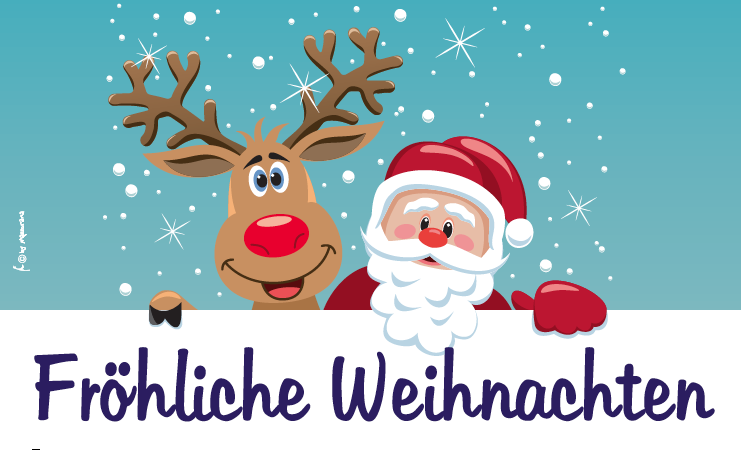 